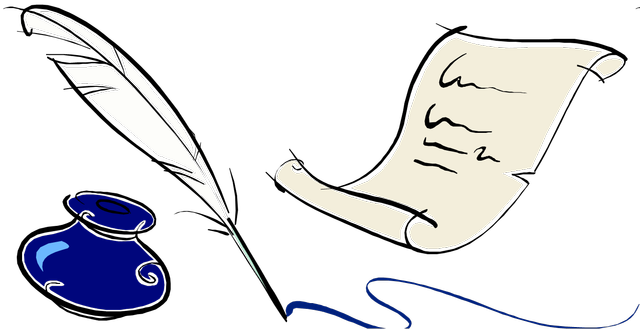 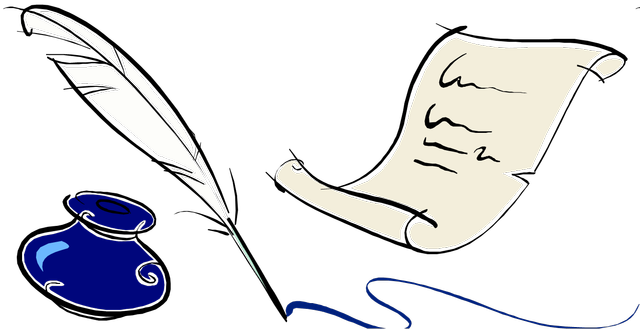 Планвоспитательной работыМКОУ СОШс.п.Нижний Черекна 2016-2017 учебный год.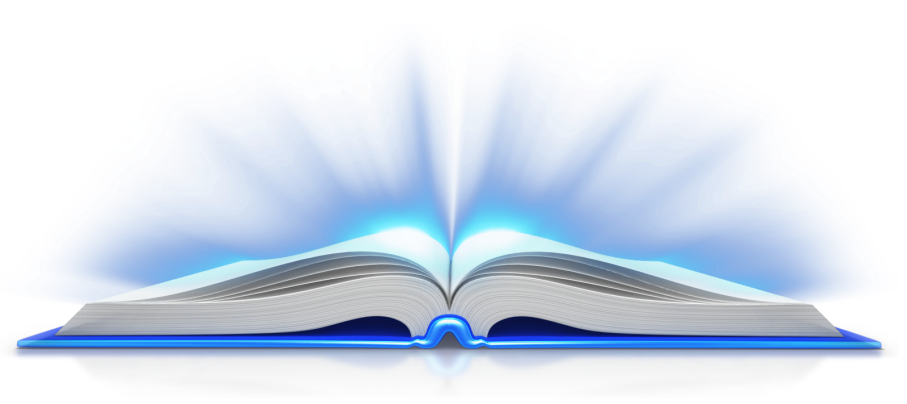 Заместитель директора по воспитательной работе   Тхазеплова А.Х.Тема воспитательной работы школы:«Использование активных методов обучения и воспитания для формирования компетенций обучающихся»ЦЕЛЬ: совершенствование методов воспитания для решения задач воспитания, формирования социальных компетенций и гражданских установок учащихся.ЗАДАЧИ:Становление школы как школы равных возможностей для всех категорий учащихся с целью получения ими доступного и качественного образования на всех этапах обучения.Поддержание и укрепление школьных традиций, способствующих воспитанию гражданской позиции и патриотических чувств, развитию толерантных отношений среди коллектива учащихся.Развитие у учащихся самостоятельности, ответственности, инициативы через совершенствование системы школьного самоуправления.Развитие	творческих способностей учащихся в процессе вовлечения во внеурочную деятельность и занятия в системе дополнительного образования.Развитие физически здоровой личности путем привлечения к спортивно-массовым мероприятиям, профилактической работы по предупреждению вредных привычек.Активизация и координация работы школы по защите прав детства и работы с детьми и семьями, находящимися в социально опасном положении.Расширение сферы и углубление взаимодействия с родителями учащихся, социумом.Активизация	использования образовательного и воспитательного потенциала краеведения, духовной и правовой культуры.Повышение	уровня профессиональной культуры и педагогического мастерства учителя для сохранения стабильно положительных результатов в обучении и воспитании учащихся.Решение вышеперечисленных задач должно способствовать развитию воспитательной системы школы. В основе ее - совместная творческая деятельность детей и взрослых по различным направлениям.1. Гражданско-патриотическое:воспитание уважения к правам, свободам и обязанностям человека;формирование ценностных представлений о любви к России, народам Российской Федерации, к своей малой родине;усвоение ценности и содержания таких понятий как «служение Отечеству», «правовая система и правовое государство», «гражданское общество», об этических категориях «свобода и ответственность», о мировоззренческих понятиях «честь», «совесть», « долг», «справедливость» «доверие» и др. ;развитие нравственных представлений о долге, чести и достоинстве в контексте отношения к Отечеству, к согражданам, к семье;развитие компетенции и ценностных представлений о верховенстве закона и потребности в правопорядке, общественном согласии и межкультурном взаимодействии;формирование у обучающихся представлений о ценностях культурно- исторического наследия своего края, уважительного отношения к национальным героям и культурным представлениям своего народа, развитие мотивации к научно- исследовательской деятельности, позволяющей объективно воспринимать и оценивать бесспорные исторические достижения и противоречивые периоды в развитии российского государства;повышение уровня компетентности обучающихся в восприятии и интерпретации социально-экономических и политических процессов, и формирование на этой основе активной гражданской позиции и патриотической ответственности за судьбу страны;- развитие форм деятельности, направленной на предупреждение асоциального поведения, профилактику проявлений экстремизма, девиантного поведения среди учащейся молодёжи2. Нравственное  и духовное воспитание:формирование у обучающихся ценностных представлений о морали, об основных понятиях этики (добро и зло, истина и ложь, смысл и ценность жизни, справедливость, милосердие, проблема нравственного выбора, достоинство, любовь и др.);формирование у обучающихся представлений о духовных ценностях народов России, об истории развития и взаимодействия национальных культур;формирование у обучающихся набора компетенций, связанных с усвоением ценности многообразия и разнообразия культур, философских представлений и религиозных традиций, с понятиями свободы совести и вероисповедания, с восприятием ценности терпимости и партнерства в процессе освоения и формирования единого культурного пространства;формирование у обучающихся комплексного мировоззрения, опирающегося на представления о ценностях активной жизненной позиции и нравственной ответственности личности, на традиции своего народа и страны в процессе определения индивидуального пути развития и в социальной практике;формирование у обучающихся уважительного отношения к традициям, культуре и языку своего народа и других народов России.3.Воспитание положительного отношения к труду и творчеству:формирование у обучающихся представлений об уважении к человеку труда, о ценности труда и творчества для личности, общества и государства;формирование условий для развития возможностей обучающихся с раннихлет получить знания и практический опыт трудовой и творческой деятельности как непременного условия экономического и социального бытия человека;формирование компетенций, связанных с процессом выбора будущей профессиональной подготовки и деятельности, с процессом определения и развития индивидуальных способностей и потребностей в сфере труда и творческой деятельности;формирование лидерских качеств и развитие организаторских способностей, умения работать в коллективе, воспитание ответственного отношения к осуществляемой трудовой и творческой деятельности;формирование дополнительных условий для психологической и практической готовности обучающегося к труду и осознанному выбору профессии, профессиональное образование, адекватное потребностям рынкам труда, механизмы трудоустройства и адаптации молодого специалиста в профессиональной среде.4. Интеллектуальное воспитание:формирование у обучающихся общеобразовательных учреждений представлений о возможностях интеллектуальной деятельности и направлениях интеллектуального развития личности (например, в рамках деятельности детских и юношеских научных сообществ, центров и кружков, специализирующихся в сфере интеллектуального развития детей и подростков, в процессе работы с одаренными детьми, в ходе проведения предметных олимпиад, интеллектуальных марафонов и игр, научных форумов и т.д.);формирование представлений о содержании, ценности и безопасности современного информационного пространства (например, проведение специальных 14 занятий по информационной безопасности обучающихся, по развитию навыков работы с научной информацией, по стимулированию научно-исследовательской деятельности учащихся и т.д.);формирование отношение к образованию как общечеловеческой ценности,выражающейся в интересе обучающихся к знаниям, в стремлении к интеллектуальному овладению материальными и духовными достижениями человечества, к достижению личного успеха в жизни.5.Здоровьесберегающее воспитание:формирование у обучающихся культуры здорового образа жизни, ценностных представлений о физическом здоровье, о ценности духовного и нравственного здоровья;формирование у обучающихся навыков сохранения собственного здоровья, овладение здоровьесберегающими технологиями в процессе обучения во внеурочное время;формирование представлений о ценности занятий физической культурой и спортом, понимания влияния этой деятельности на развитие личности человека, на процесс обучения и взрослой жизни.6.Социокультурное и медиакультурное воспитание:формирование у обучающихся общеобразовательных учреждений представлений о таких понятиях как «толерантность», «миролюбие», «гражданское согласие», «социальное партнерство», развитие опыта противостояния таким явлениям как «социальная агрессия», «межнациональная рознь», «экстремизм», «терроризм», «фанатизм» (например, на этнической, религиозной, спортивной, культурной или идейной почве);формирование опыта восприятия, производства и трансляции информации, пропагандирующей принципы межкультурного сотрудничества, культурного взаимообогащения, духовной и культурной консолидации общества, и опыта противостояния контркультуре, деструктивной пропаганде в современном информационном пространстве.7.Культуротворческое и эстетическое воспитание:формирование у обучающихся навыков культуроосвоения икультуросозидания, направленных на активизацию их приобщения к достижениям общечеловеческой и национальной культуры;формирование представлений о своей роли и практического опыта в производстве культуры и культурного продукта;формирование условий для проявления и развития индивидуальных творческих способностей;формирование представлений об эстетических идеалах и ценностях, собственных эстетических предпочтений и освоение существующих эстетических эталонов различных культур и эпох, развитие индивидуальных эстетических предпочтений в области культуры;формирование основ для восприятия диалога культур и диалога цивилизаций на основе восприятия уникальных и универсальных эстетических ценностей;формирование дополнительных условий для повышения интереса обучающихся к мировой и отечественной культуре, к русской и зарубежной литературе, театру и кинематографу, для воспитания культуры зрителя.8.Правовое воспитание и культура безопасности:формирования у обучающихся правовой культуры, представлений об основных правах и обязанностях, о принципах демократии, об уважении к правам человека и свободе личности, формирование электоральной культуры;развитие навыков безопасности и формирования безопасной среды в школе,в быту, на отдыхе; формирование представлений об информационной безопасности, о девиантном поведении, о влиянии на безопасность молодых людей отдельных молодёжных субкультур.9. Воспитание семейных ценностей:формирование у обучающихся ценностных представлений об институте семьи, о семейных ценностях, традициях, культуре семейной жизни;формирование у обучающихся знаний в сфере этики и психологии семейных отношений.Формирование коммуникативной культуры:формирование у обучающихся дополнительных навыков коммуникации, включая межличностную коммуникацию, межкультурную коммуникацию;формирование у обучающихся ответственного отношения к слову как к поступку;форм-ние у обучающихся знаний в области современных средств коммуникации и безопасности общения;формирование у обучающихся ценностных представлений о родном языке, его особенностях и месте в мире10.Экологическое воспитание:формирование ценностного отношения к природе, к окружающей среде, бережного отношения к процессу освоения природных ресурсов региона, страны, планеты;формирование ответственного и компетентного отношения к результатам производственной и непроизводственной деятельности человека, затрагивающей и изменяющей экологическую ситуацию на локальном и глобальном уровнях, формирование экологической культуры, навыков безопасного поведения в природной и техногенной среде;формирование условий для развития опыта многомерного взаимодействия учащихся общеобразовательных учреждений в процессах, направленных на сохранение окружающей среды.Июнь- проведение выпускных вечеров - отв. педагог-организатор, классные руководители, зам.по ВРМарт-май - подготовка к летней оздоровительной кампании - администрация школы, начальник лагеря, медсестраИюнь-август- работа пришкольного лагеря и трудовой бригады (по городскому и школьному плану) - зам.по ВР, начальник лагеряНаправлениеМероприятиеДатаКлассОтветственныеОтметка об исполненииСЕНТЯБРЬГражданско-патриотическоеДень знаний. День государственности КБР01.09.151-11Кл.руководителиГражданско-патриотическое«Время выбрало нас»: выборы в школьнуюСентябрь-5-11Зам.по ВРГражданско-патриотическоеДуму обучающихся. Выборы органов ученического самоуправления в классахоктябрь1-11Кл.руководителиГражданско-патриотическоеПразднование Дня адыгов. (кл.часы,Внеклассные мероприятия)12.09.151-11Зам.по ВРКл.руководителиНравственное и духовное воспитаниеДень солидарности в борьбе с терроризмом.Общешкольная линейкаКлассные часы «Памяти Беслана» с презентациями. Конкурсы рисунков на асфальте 1-4 кл.. 03.09.151-11Зам.по ВРШекихачев А.Х. учитель историиНравственное и духовное воспитаниеОперация «Забота» посвящена Дню пожилого человека4 неделя1-11Кл.руководителиАкция «Собери ребенка в школу»1 неделя1-11СоцпедагогВоспитание положительного отношения к труду и творчествуРабота по благоустройству пришкольного участка на закрепленных территориях в рамках Месячника, посвященного акции «Чистая школа-чистое село»06.09.151-11Кл.руководители Зам.по АХЧ Зам.по ВРВоспитание положительного отношения к труду и творчествуДежурство по школе и кабинетамПо плануУчителя Уч-ся 5-11Кл.руководители Зам.по ВРИнтеллектуальное воспитаниеКультуротворческое и эстетическое воспитаниеТоржественная линейка, посвященная «Дню знаний»01.09.151-11Зам.дир по ВР Кл.рук 1 классаКультуротворческое и эстетическое воспитаниеАкция "В школе всё должно быть прекрасно" (проверка внешнего вида учащегося)1 неделя1-11администрацияЗдоровьесберегающее воспитание-Участие в межведомственной комплексной оперативно- профилактической операции «Дети России»По спецплану1-11Зам.по ВР Кл.руководителиЗдоровьесберегающее воспитание-Участие в акции «Спорт как альтернатива пагубным привычкам»По спецплану1-11Зам .по ВР Кл.руководители Учителя физкультурыЗдоровьесберегающее воспитание-проведение вводных инструктажей по ТБ и ДДТТ01.09-05.091-11Кл.руководителиЗдоровьесберегающее воспитание-работа по вовлечению учащихся в работу спортивных секцийсентябрь1-11Кл.руководители Соц.педагогСоциокультурное и медиакультурное воспитаниеИнтернет-уроки «Имею право знать»В течение года7-11Учителя информатикиПравовое воспитание и культура безопасностиМесячник «Внимание, дети!»По спецплану1-11Зам.по ВРКл.руководителиВоспитание семейных ценностей-Общешкольное родительское собрание- Заседание общешкольного родительского комитета-Классные родительские собрания1-2 неделяДляродителей учащихся 1 - 11 классовДиректор школы Зам.по УВР Зам.по ВРСоставление социального паспорта школы1 неделя1-11Кл.руководители Соц.педагогФормирование коммуникативной культурыКлассные часы о дружбе, правилах поведения, толерантностиПо плану кл.рук1-11Кл.руководители Пресс-центрЭкологическое воспитаниеБлагоустройство школьной территории, оформление клумб на территории школысентябрь1-11Учителя биологииКлассные руководителиМетодическая работаЗаседание МО классных руководителейАнализ воспитательной работы за 2015-16 учебный год.Планирование воспитательной работы на 2016-17 учебный годОбучающий	семинар: «Единые требования к оформлению документации классного руководителя»1 неделяКл.рук 1-11Зам.по ВРРабота психолога- Диагностика готовности детей к школьному обучению (1 классы)- Тестирование юношей, подлежащих первоначальной постановке на военный учетсентябрь- октябрьРабота кружков и спортивных секцийПрезентация кружков и секцийРабота по оформлению документации рук. кружковСоставление расписания работы кружков1 неделяКл.рук 1-11Зам. по ВРОКТЯБРЬГражданско- патриотическоеДень пожилого человека «День мудрого и бодрого возраста»( классные часы с участием бабушек.дедушек, учителей-ветеранов)1.10.151-11Гражданско- патриотическоеДень самоуправления05.10.15Совет уч-сяЗам.по ВРПедагог-организаторНравственное и духовное воспитаниеПразднование Дня учителя.05.10.151-11Зам.по ВРПедагог-организатор Кл.руководителиКультуротворческое и эстетическое воспитаниеКонцерт, выставка цветочных композиций и рисунков ко Дню учителя05.10.151-11Зам.по ВРПедагог-организатор, педагоги ДОКл.руководителиКультуротворческое и эстетическое воспитаниеМеждународный День школьных библиотек. Посвящение в читатели23.10.15БиблиотекарьВоспитание положительного отношения к труду и творчествуАкция «Книжкин доктор»2 неделя5-6БиблиотекарьКлассные часы «Все работы хороши»(с приглашением родителей, бабушек и т.п.)По плану кл.рук1-11Кл.руководителиИнтеллектуальное воспитание- Творческий конкурс «Мой первый учитель» (сочинения, стихи, декоративно- прикладное творчество)К 05.101-11ШМО учителей словесности подводит итогиИнтеллектуальное воспитаниеЗдоровьесберегающее воспитание-Участие в районных спортивных мероприятиях (по спец.плану)План РУО1-11Учителя физкультурыЗдоровьесберегающее воспитаниеСоциокультурное и медиакультурное воспитание-Классные часы: «Как строить отношения с теми, кто на нас не похож»По планам кл.рук.1-11Кл.руководители(приглашаем психологов, соц.пед)Социокультурное и медиакультурное воспитание-агитбригада волонтерского отряда «Безопасный интернет»3 неделя октябряДля 4-7кл.Рук.волонтерского отрядаПравовое воспитание и культура безопасности-Мероприятия по профилактике ДДТТПо спецплану1-11Зам.по ВР Рук.отряда ЮИД Инспектор ГИБДДПравовое воспитание и культура безопасности-Профилактические беседы инспекторов ОДНПо договорен. с инспекторм5-11Инспектора ОДНПравовое воспитание и культура безопасности-День безопасности. Выступление агитбригады ДЮП «Искра»3 неделя ОктябряДля 1-5 кл.Рук.ДЮП «Искра»Воспитание семейных ценностей-Работа с родителямиПо спецплану1-11Кл.руководители администрация- День пожилого человека. Марафон добрых делКл.часы, творческие мастерские01.10-07.101-11Кл.руководителиФормирование коммуникативной культуры-Выпуск школьной газеты «Калейдоскоп событий»В теч.м-цаРук. Пресс-центраФормирование коммуникативной культурыКлассные часы с участием старшего поколенияЭкологическое воспитание-Уход за закрепленными клумбами.В теч.месяца5-11Кл.руководители-Походы и путешествия по родному краю(по спец.планам кл.рук)Втеч.1четверти1-11Кл.руководители-кл.часы «Природа не прощает ошибок»В теч.месяца1-11Кл.руководителиРабота кружков и спортивных секцийПо всем направлениям ВР, вовлечение учащихся «группы риска»Порасписанию1-11Руководители кружковработа психологаГрупповая диагностика учащихся 5 классов в период адаптации в средней школе,выявление уровня школьной тревожностиВ теч.месяцаМетоди ческая работаИндивидуальные собеседования с классными руководителями, помощь в подготовке мероприятий.В теч.месяцаКл.рук.1-11Зам.по ВРНОЯБРЬГражданско- патриотическое-участие в городской игре «Зарничка»По город. плану5-7Преп.ОБЖДень народного единства04.11.151-11Кл.руководителиклассные часыКонкурс рисунков «Сказки народов мира», посвященный Дню примирения и согласия(после каникул)-Заседание школьного Совета обучающихся-Заседание активов классов1 неделяЧлены СоветаЗам.по ВРПедагог-организаторНравственное и духовное воспитание- Школьный фестиваль детского и семейного творчества, посвященный Дню матери«Прекрасен мир любовью материнской»4 неделя1-11Зам.по ВРПедагог-организатор Кл.руководителиВоспитание положительного отношения к труду и творчествуИзготовление подарков мамам2-3 неделя1-11Кл.руководителиРуководители кружковУчителя технологииВоспитание положительного отношения к труду и творчествушкольная акция «Чистая школа»28.11.155-11Зам.по ВР Кл.руководителиИнтеллектуальное воспитание-издание школьной газеты «Калейдоскоп событий»4 неделяпресс-центрЗдоровьесберегающее воспитаниеРайонный  этап Всероссийской акции «Спорт - альтернатива пагубным привычкам»По спецплану1-11Зам.по ВР Кл.руководители Учителя физкультурыЗдоровьесберегающее воспитаниеДень здоровья «Здоровому все здорово!» Международный день отказа от курения20.11.151-11Зам.по ВРУчителя физкультурыСоциокультурное и медиакультурное воспитаниеМеждународный день толерантности.Классные часы в форме:Игровая программа «Передай добро по кругу»Познавательная игровая программа «Игры народов мира»Игра-викторина «Уважаем чужие обычаи»К 16.11.151-4 5-8 9-11Кл.руководителиСоциокультурное и медиакультурное воспитание-Всемирный день информации.Интернет-урок «Интернет-мошенники»26.11.156-11Учителя информатикиПравовое воспитание и культура безопасности-Всемирный день ребенка.Кл.часы «Еще раз о твоих правах» (с приглашением юристов и др.)20.11.151-11Кл.руководители Зам.по ВРПравовое воспитание и культура безопасности-Мероприятия по профилактике ДДТТ (по спецплану)-День безопасности. День памяти жертв ДТП.-встреча с юристом «Твои права иобязанности». Всероссийский День правовой помощи детям.16.11.15 18.11-20.111-11Зам.по ВР Инспектора ГИБДДПравовое воспитание и культура безопасностиЗам.по ВРПравовое воспитание и культура безопасности-Участие в краевой антинаркотической акции «Сообщи,где торгуют смертью!»Погордск.плану1-11Зам.по ВРВоспитание семейных ценностей-мероприятия ко Дню матери.Школьный фестиваль семейного творчестваКлассные часы . Рассказываем историю своей семьи «Фото из семейного альбома»4 неделя1-11Кл.руководителиПедагог-организаторРук.кружковВоспитание семейных ценностей-работа с родителямиПо спецплану1-11Кл.руководители администрацияФормирование коммуникативной культуры-ролевые игры на кл.часах , посвященные Дню толерантности-просмотр мультфильма «Макрополис»По спецплану Кл.рук1-11 1-5Кл.руководители ПсихологЭкологическоеУчастие в экологической акции «Каждой пичужке-кормушка». Выставка кормушекПо спецплану1-11Зам.по ВР Классные руководителиУчителя биологииУчителя технологииРабота кружков и спортивных секцийПо всем направлениям ВР, вовлечение учащихся «группы риска»Порасписанию1-11Руководители кружковработа психологаИзучение адаптационных возможностей учащихся 1 классовИсследование уровня адаптации учащихся 10 классовноябрьМетодическая работаИндивидуальные собеседования с классными руководителями, помощь в подготовке мероприятий.В теч.месяцаКл.рук.1-11Зам.по ВРДЕКАБРЬГражданско- патриотическоеДень неизвестного солдатаклассные часы03.12.151-11Кл.руководителиГражданско- патриотическоеДень Героев Отечестваклассные часы09.12.151-11Кл.руководителиГражданско- патриотическое-Заседание школьногоСовета обучающихся-Заседание активов классов1 неделяЧлены СоветаЗам.по ВРПедагог-организаторНравственное и духовное воспитание-Кл.часы «Образ современного Героя Отечества»По спецплану Кл.рук1-11Кл.руководителиКультуротворческое и эстетическое воспитаниепраздник «Прощание с букварем»По спецплану Кл.рук1-еКл.руководители 1 -хКультуротворческое и эстетическое воспитаниеПутешествие в новогоднюю сказку. Дискотека «Новогоднее шоу» Конкурс новогодних масок Выставка рисунков «Рисуем символ года»4 неделя1-7 8-11 1-11 1-4Зам.по ВРПедагог-организатор Кл.руководителиВоспитание положительного отношения к труду и творчеству-Школьная акция «Встретим Новый год красиво!» (убираем и украшаем школу)Декабрь1-11Зам.по АХЧ Зам.по ВР Кл.руководителиВоспитание положительного отношения к труду и творчествуМультимедийная программа «Забытые профессии»3 неделя7-11 1-6Руководитель элективного курса «Выбор профессии»Интеллектуальное воспитание-Конкурс сочинений «Моя земля, мои земляки»20.10-24.10.155-11Учителя русского языкаИнтеллектуальное воспитание-издание школьной газеты «Калейдоскоп событий»4 неделяпресс-центрЗдоровьесберегающее воспитание-Всемирный день борьбы со СПИДом(по спец.плану)классные часы о ЗОЖ01.12.151-11Зам.по ВРСоц.педагогКл.руководителиЗдоровьесберегающее воспитание-День здоровья«Здоровому все здорово!» «Способы избавления от депрессии»»(профилактика суицидального поведения)01.12.151-11Зам.по ВРучителя физкультурыСоциокультурное и медиакультурное воспитаниеДиспут со старшеклассниками «Способы противостояния деструктивной информации в современном информационном пространстве»02.12.157-11Зам.по ВРУчителя информатикипсихологПравовое воспитание и культура безопасности-День Конституции(по спецплану) Кл.часы12.12.151-11Зам.по ВР кл.рукПравовое воспитание и культура безопасности-Декада правовых знанийПо городс. Плану1-11Зам.по ВРПравовое воспитание и культура безопасностиПодведение итогов участия в межведомственной операции «Подросток»,ФЗ-120(итоги 4 квартала)3 неделя1-11соц.педагогПравовое воспитание и культура безопасности-День безопасности. Скрытые опасности на зимней дороге. Дорожные «ловушки»2 неделя1-11Зам.по ВР Инспектор ГИБДДПравовое воспитание и культура безопасности-Инструктаж по ТБ и БДД перед каникулами21.12-25.121-11Кл.руководителиВоспитание семейных ценностей-Участие родителей в подготовке и проведении новогодних праздниковПо спецплану1-11Кл.руководителиВоспитание семейных ценностейПроект «Эстафета поколений «Наши родители выпускники школы» (1-11 классы) - составление творческих работ с фото и историей об учебе в школезащитапроектовянварь1-11Кл.руководителиадминистрацияродителиФормирование коммуникативной культуры-Международный день инвалидов.(поспец.плану волонтерского отряда)-просмотр и обсуждение фильмов - победителей международного кинофестиваля о жизни людей с ОВЗ «Кино без барьеров»-мультсериал «Панки»,лучший фильм для детей- «Облака», лучшего фильма, снятого детьми-«Мой путь в Олимпию»,самый жизнеутверждающий фильм03.12.151-111-67-8 9-11Рук.волонтерского отрядаклассные руководителиЭкологическоевоспитаниеУчастие в экологической акциидекабрь1-11Кл.руководителиЭкологическоевоспитание«покормите птиц зимой!»РодителидетиЭкологическоевоспитаниеПо всем направлениям ВР, вовлечение учащихся «группы риска»Порасписанию1-11Руководители кружковработа психологаДиагностика уровня учебной мотивации учащихся 5-8 классовДиагностика уровня учебной мотивации учащихся 9,11 классовноябрь- декабрьМетоди ческая работаИндивидуальные собеседования с классными руководителями, помощь в подготовке мероприятий.В теч.месяцаКл.рук.1-11Зам.по ВРЯНВАРЬГражданско- патриотическое-Заседание школьногоСовета обучающихся-Заседание активов классов1 неделяЧлены СоветаЗам.по ВРПедагог-организаторГражданско- патриотическое-Месячник оборонно-массовой работы21.01.-24.02по спецплану школы и1-11Зам.по ВРКл.руководителиУчителяГражданско- патриотическоегородаОБЖ,истории, физ-рыГражданско- патриотическоепроект, посвященный 50-летию школы. «Учителями славится Россия, ученики приносят славу ей»представление проектов в апреле1-11Зам.по ВР Кл.руководителиНравственное и духовное воспитаниеЛитературный час «Как горько вспоминать блокаду...»к 27.018-10библиотекарьНравственное и духовное воспитаниеЛекция «Борьба за жизнь детей в блокадном Ленинграде (подвиг педагогов и медиков)»к 27.019-11руководитель исторического клуба «Реки времени» ПГЛУНравственное и духовное воспитаниеКультуротворческое и эстетическое воспитание-Участие в городских конкурсах,концертах,встречах в рамках месячника оборонно-массовой работы21.01.24.02.161-11Рук.кружков Зам.по ВР Кл.руководителиКультуротворческое и эстетическое воспитание-выставка книг «Память жива» -просмотр кинофильмов о ВОВ21.01.24.02.151-11БиблиотекарьКультуротворческое и эстетическое воспитание-кл.часы с приглашением ветеранов ВОВ, участников боевых действий в Афганистане, вооруженных конфликтовПо спецплану Кл.рук1-11Кл.руководителиВоспитание положительного отношения к труду и творчествуШкольная акция «Чистая школа»январь1-11Кл.руководителиВоспитание положительного отношения к труду и творчеству-шефская помощь ветеранам ВОВВтеч.месячника5-11Кл.руководителиИнтеллектуальное воспитание-издание школьной газеты «Калейдоскоп событий»4 неделяпресс-центрИнтеллектуальное воспитаниеигра-квест по истории «Славные подвиги мужества и бесстрашия»4 неделя9-11учителя историиЗдоровьесберегающее воспитание-участие в городских и проведение школьных спортивных соревнований и мероприятий в рамках месячника21.01.24.02.151-11Зам.по ВР Учителя ОБЖ,ФизкультурыСоциокультурное и медиакультурное воспитаниеВстреча поколений. «Подвиг без национальности»В рамках месячника7-11Зам.по ВРЧлены Совета ВетерановКл.руководителиСоциокультурное и медиакультурное воспитаниеВидеолекторий - демонстрация на школьных телевизорах Неделя безопасного Рунета (Интернета)январьУчащиеся 1 - 11 классов, учителя и родителиучителя информатикиСоциокультурное и медиакультурное воспитаниеДиспут «Ктополон милосердия, непременно обладает мужеством» (Конфуций).ко Дню памяти жертв холокоста (27.01)уч-ся 10-11кл,родителиучителя истории, представители еврейской общиныПравовое воспитание и культура безопасности-профилактическая беседа инспектора ОДН29.01.161-11Инспектор ОДНВоспитание семейных ценностейПроект для родителей учащихся «Школьные истории о четырнадцатой»верстка сборника в феврале1-11зам.по ВР Кл.руководиителиВоспитание семейных ценностей-работа с родителямиПо спецплану1-11Кл.руководители АдминистрацияФормирование коммуникативной культуры-встречи с ветеранами ВОВ и участниками других войн21.01-24.02.161-11Кл.руководителиФормирование коммуникативной культуры-Выпуск тематических презентаций для показа по общешкольному телевидению«Жизнь в многонациональном обществе»ко Дню памяти жертв холокоста (27.01)1-11Рук. Пресс-центраЭкологическое воспитание-экологические уроки : «Человек и окружающая среда»По планам кл.рук.1-11Кл.руководители Учителя биологииЭкологическое воспитаниеУчастие в экологической акции «покормите птиц зимой!»январь1-11Кл.руководителиРодителидетиРабота кружков и спортивных секцийПо всем направлениям ВР, вовлечение учащихся «группы риска»Порасписанию1-11Руководители кружковработа психологаИзучение интеллектуального развития учащихся 1 -х классовИзучение уровня интеллектуальной лабильности учащихся 9, 11 классов, необходимой для успешной сдачи ОГЭ и ЕГЭянварь- февральМетодическая работаИндивидуальные собеседования с классными руководителями, помощь в подготовке мероприятий.В теч.месяцаКл.рук.1-11Зам.по ВРФЕВРАЛЬГражданско- патриотическоеКонцерт в госпитале ветеранов ВОВК 23.02.161-11Зам.по ВР-Месячник оборонно-массовой работы(по спецплану школы и города)21.01.-24.021-11Зам.по ВРКл.руководители УчителяОБЖ,истории, физ-рыНравственное и духовное воспитание-кл.часы с приглашением ветеранов ВОВ, участников боевых действий в Афганистане, вооруженных конфликтов«Защитникам Отечества посвящается».к 23.02.161-11Кл.руководителиКультуротворческое и эстетическое воспитание-Участие в городских конкурсах,концертах,встречах в рамках месячника оборонно-массовой работы21.01.24.02.161-11Рук.кружков Зам.по ВР Кл.руководителиВоспитание положительного отношения к труду и творчеству-шефская помощь ветеранам ВОВ21.01.24.02.16Кл.руководителиИнтеллектуальное воспитание-издание школьной газеты «Калейдоскоп событий»4 неделяпресс-центрЗдоровьесберегающее воспитание-участие в городских и проведение школьных спортивных соревнований и мероприятий в рамках месячника21.01.24.02.161-11Зам.по ВР Учителя ОБЖ, ФизкультурыСоциокультурное и медиакультурное воспитаниеВидеолекторий - демонстрация на школьных телевизорах«Антивирусная безопасность»февраль1-11,учителя и родителиУчителя информатикиПравовое воспитание и культура безопасностиМероприятия,направленные на воспитание законопослушного поведения в обществе и на дорогахВ течение месяца1-11Соц.педагог Инспектор ОДН Психолог Отряд ЮИДВоспитание семейных ценностейПроект для родителей учащихся «Школьные истории о четырнадцатой»верстка сборника в феврале1-11зам.по ВР Кл.руководиителиВоспитание семейных ценностей-работа с родителямиПо спецплану1-11Кл.руководителиФормирование коммуникативной культуры-Выпуск тематических презентаций к 23 февраля для показа по общешкольному телевидениюВ теч.м-цаЧлены пресс- центраРук. Пресс-центраЭкологическое воспитание-Участие в экологической акции «покормите птиц зимой!»ФевральКл.руководителиРодителиДетиРабота кружков и спортивных секцийПо всем направлениям ВР, вовлечение учащихся «группы риска»Порасписанию1-11Руководители кружковработа психологаИзучение адаптационных возможностей учащихся 9, 11 классов (предэкменазационная тревожность)январь- февральМетоди ческая работаИндивидуальные собеседования с классными руководителями, помощь в подготовке мероприятий.В теч.месяцаКл.рук.1-11Зам.по ВРМАРТГражданско- патриотическое-Заседание школьногоСовета обучающихся-Заседание активов классов1 неделяЧлены СоветаЗам.по ВРПедагог-организаторГражданско- патриотическое-Вахта Памяти на Посту № 1Погородс.плану7-11Зам.по ВР Учитель ОБЖНравственное и духовное воспитание-кл.часы, концерты к 8 марта.К 8 марта1-11Кл.руководители Педагог-организаторУчастие в благотворительном марафоне «Большое сердце»По городс. плану1-11Зам.по ВР Кл.руководителиКультуротворческое и эстетическое воспитаниеОбщешкольное мероприятие «Масленица»11.03.161-11Зам.по ВРПедагог-организатор Кл.руководителиВоспитание положительного отношения к труду и творчеству- Дни открытых дверей ВУЗах и ССУЗахмарт8-11Руководитель элективного курса «Выбор профессииИнтеллектуальное воспитание- интеллектуальная игра «Человек и закон»март9-11Шемигон А.З.-издание школьной газеты «Калейдоскоп событий»4 неделяпресс-центрШкольная акция «Знай и люби родную школу»:4 неделяЗам.по ВРвикторина «Знаешь ли ты историю родной школы?»издание сборника сочинений о школе «И это всё о ней!»Здоровьесберегающее воспитание-Участие в городских спортивных мероприятиях (по спец.плану)Городской план1-11Учителя физкультурыЗдоровьесберегающее воспитаниеДень здоровья «Здоровому все здорово!»тема: «Туберкулез»Участие в городской акции «Белый цветок жизни»27.03.16 Погородс.плану1-11 1-11Зам.по ВР Мед.работник Учитель ИЗОСоциокультурное и медиакультурное воспитаниеИнтернет урок «Имею право знать»март6-11Учителя информатикиПравовое воспитание и культура безопасности-профилактические беседы инспектора ОДН, ОГИБДД2-3 неделя1-11Инспектор ОДН Инспектор ОГИБДДПравовое воспитание и культура безопасности-Мероприятия по профилактике ДДТТ. Участие в акциях ГИБДДПо спецплану1-11Руководитель отряда ЮИДЗам.по ВРИнспектор ГИБДДПравовое воспитание и культура безопасностиПодведение итогов участия в межведомственной операции «Подросток»,ФЗ-120(итоги 4 квартала)3 неделя1-11соц.педагогПравовое воспитание и культура безопасности- интеллектуальная игра «Человек и закон»Март9-11Шемигон А.З.Воспитание семейных ценностей-мероприятия на тему: «Любимым мамам посвящается.»По спецплану1-11Кл.руководители-работа с родителямиПо спецплану1-11Кл.руководители АдминистрацияФормирование коммуникативной культурыПроект «Учительская династия»Представлени е проектовмайЭкологическое воспитание-День Земли.-выставка рисунков и плакатов «Земля просит защиты»20 марта1-11Учитель ИЗОЭкологическое воспитаниеУчастие в мероприятиях, конкурсах ,акциях различного уровня по всем направлениям ВР.Сотрудничество с ДПиШ, ЦДЮТиЭ, СЮН, СЮТ, театром оперетты, ГБУ СК «Пятигорский музей», ДК №1,РСМ, клубом любителей истории «Реки времени» ПГЛУ, патриотическим клубом «Отчизна» ИНЭУ.Экологическое воспитаниеОбщешкольная линейка - подведение итогов четверти, инструктаж ТБ перед каникуламиРабота кружков и спортивных секцийПо всем направлениям ВР, вовлечение учащихся «группы риска»Порасписанию1-11Руководители кружковработа психологаДиагностика уровня учебной мотивации младших школьниковмартработа психологаГрупповая диагностика познавательной сферы учащихся 4 классовмартМетодическая работаИндивидуальные собеседования с классными руководителями, помощь в подготовке мероприятий.В теч.месяцаКл.рук.1-11Зам.по ВРАПРЕЛЬГражданско- патриотическое-Заседание школьногоСовета обучающихся-Заседание активов классов1 неделяЧлены СоветаЗам.по ВРПедагог-организаторГражданско- патриотическое-Участие в краевой акции «Весна памяти»(адресная помощь ветеранам ВОВ)10.04.09.06.161-11Зам.по ВР Кл.руководителиГражданско- патриотическое-День космонавтики.Приглашение выездного планетария Презентации по общешкол.телевидению12.04.161-11Зам.по ВРНравственное и духовное воспитаниеКультуротворческое и эстетическое-«Светлый праздник величаем...» Участие в городских пасхальныхПо городс. плану1-11Зам.по ВРПедагог-организаторвоспитаниемероприятияхРук.кружковВоспитание положительного отношения к труду и творчеству-помощь ветеранам ВОВ (в рамках краевой акции «Весна памяти»)19.04.09.06.165-11Кл.руководители-профпробы «Я и безработица»По плану8-11Руководитель элективного курса «Выбор профессииИнтеллектуальное воспитание-издание школьной газеты «Калейдоскоп событий»4 неделяпресс-центрЗдоровьесберегающее воспитание-участие в краевой антинаркотической акции «Жизнь без наркотиков! »(по спецплану)3 неделя1-11Зам.по ВР Кл.руководители Учителя физкультуры Соц.педагог-участие в краевой антинаркотической акции «Жизнь без наркотиков! »(по спецплану)Социокультурное и медиакультурное воспитаниеКл.часы «Что такое фашизм» «Терроризм-угроза обществу»По планам Кл.рук.5-11Кл.руководителиПравовое воспитание и культура безопасности-выставка рисунков «Я имею право .»апрель1-7Учитель ИЗОПравовое воспитание и культура безопасности-профилактическая беседа инспектора ОДН «Личная безопасность на улицах и дома»Посогласованию1-11Инспектор ОДНПравовое воспитание и культура безопасности-День безопасности. Правила поведения при угрозе теракта. Раздача памяток. Эвакуация.Посогласованию1-11Зам.по ВРЗам.по безопасностиПравовое воспитание и культура безопасности-Мероприятия по профилактике ДДТТ. Участие в акциях ГИБДДПо спецплану1-11Руководитель отряда ЮИДЗам.по ВРПравовое воспитание и культура безопасностиИнспектор ГИБДДПравовое воспитание и культура безопасностиПознавательная игровая программа по основам безопасности жизнедеятельности «Случаи бывают разные. »2 неделя1-6Преподаватель ОБЖВоспитание семейных ценностейработа с родителямиПо спецплану1-11Кл.руководители АдминистрацияВоспитание семейных ценностейКруглый стол «На перекрестке культур» с участием родителей1 апреля8-11Учителя историиВоспитание семейных ценностейкл.часы«Этика семейных отношений» «Семь-Я»По планам кл.рук.8-11 1-8Кл.руководителиФормирование коммуникативной культурыДень школьной дружбы «Непохожий на тебя, непохожий на меня. »Уроки доброты и уважения1 апреля1-11Зам.по ВР Психолог Кл.руководителиФормирование коммуникативной культурыКруглый стол «На перекрестке культур» с участием родителей1-7 8-11Учитель историиФормирование коммуникативной культуры-Выпуск тематических презентаций для показа по общешкольному телевидениюВ теч.м-цаЧлены пресс- центраРук. Пресс-центраЭкологическое воспитаниеКлассные часы в форме познавательной программы«Веселый космодром»«Тайны зеленой планеты»По планам кл.рук1-5Кл.руководителиЭкологическое воспитаниеУчастие в мероприятиях, конкурсах ,акциях различного уровня по всем направлениям ВР.Сотрудничество с ДПиШ, ЦДЮТиЭ, СЮН, СЮТ, театром оперетты, ГБУ СК «Пятигорский музей», ДК №1,РСМ, клубом любителей истории «Реки времени» ПГЛУ, патриотическим клубом «Отчизна» ИНЭУ.Работа кружков и спортивных секцийПо всем направлениям ВР, вовлечение учащихся «группы риска»Порасписанию1-11Руководители кружковработа психологаДиагностика уровня учебной мотивациимартработа психологамладших школьниковработа психологаГрупповая диагностика познавательной сферы учащихся 4 классовмартМетодическая работаИндивидуальные собеседования с классными руководителями, помощь в подготовке мероприятий.В теч.месяцаКл.рук.1-11Зам.по ВРМАЙГражданско- патриотическоеМероприятия, посвященные Дню Победы (по спецплану)К 9 мая1-11Зам.по ВРПедагог-организаторГражданско- патриотическое-Участие в военно-спортивной игре «Зарница»по городс. плану1-11Директор Зам.по ВР Учитель ОБЖГражданско- патриотическое-Участие в краевой акции «Весна памяти»(адресная помощь ветеранам10.04.09.06.165-11Зам.по ВР Кл.руководителиГражданско- патриотическоеВОВ)Гражданско- патриотическое-Заседание Совета обучающихся1 неделяЧлены СоветаЗам.по ВРГражданско- патриотическое-Экскурсии по городам КМВ «Военные дороги»По планам кл.рук1-11Кл.руководителиНравственное и духовное воспитание-Последний звонок25.05.161-11Зам.по ВРПедагог-организатор Рук.кружковКультуротворческое и эстетическое воспитание-«Минувших дней святая память.» - обзор у книжной выставки о героях - пятигорчанах, участниках ВОВ01.05-10.05.161-11библиотекарьКультуротворческое и эстетическое воспитаниеКонкурс мозаичных полотен «Школа под мирным небом глазами детей»К 9 мая1-11Учитель ИЗОВоспитание положительного отношения к труду и творчеству-Трудовой десант по уборке братских захоронений ко Дню ПобедыПо городск. Плану9-11Учитель ОБЖВоспитание положительного отношения к труду и творчеству-кл.часы:«Дети во время ВОВ»«У войны тыла нет. Трудовое Ставрополье»(с приглашением детей войны и тружеников тыла)По планамкл.руководителей1-7 8-11Кл.руководителиИнтеллектуальное воспитание-издание школьной газеты «Калейдоскоп событий»4 неделяпресс-центрЗдоровьесберегающее воспитание-Единый День здоровья,приуроченный ко Дню края17.05.151-11Зам.по ВРучителя физкультурыПравовое воспитание и культура безопасности-профилактическая беседа инспектора ОДН «Личная безопасность на улицах и дома»Посогласованию1-11Инспектор ОДНПравовое воспитание и культура безопасности-День безопасности. Соревнования велосипедистовмай1-11 3-5Зам.по ВРПравовое воспитание и культура безопасности-Мероприятия по профилактике ДДТТ.Участие в акциях ГИБДД «Проведем каникулы безопасно!»,«Внимание,дети!»По спецплану1-11Руководитель отряда ЮИДЗам.по ВРИнспектор ГИБДД-Мероприятия, посвященные Международному Дню Телефона ДоверияК 17.05.161-11Зам.по ВРРук.волонтерск.отрядаВоспитание семейных ценностей-Круглый стол «Вклад моей семьи в Великую Победу»К 09.05.161-11Зам.по ВР Учителя истории Кл.руководителиВоспитание семейных ценностей-работа с родителямиПо спецплану1-11Кл.руководители АдминистрацияВоспитание семейных ценностей-Общешкольное родительское собрание1-11Директор ЗавучиРодительский комитет школыФормирование коммуникативной культуры-Выпуск тематических презентаций для показа по общешкольному телевидениюПо спецплануЧлены пресс- центраРук.пресс-центраЭкологическое воспитание-Участие в мероприятиях МКОУ ДОД СЮНМай1-11Учителя биологии-Наведение порядка на школьных клумбахмай1-11Кл.руководителиУчастие в мероприятиях, конкурсах ,акциях различного уровня по всем направлениям ВР.Сотрудничество с ДПиШ, ЦДЮТиЭ, СЮН, СЮТ, театром оперетты, ГБУ СК «Пятигорский музей», ДК №1,РСМ, клубом любителей истории «Реки времени» ПГЛУ, патриотическим клубом «Отчизна» ИНЭУ.Общешкольная линейка - подведение итогов четверти, инструктаж ТБ перед каникуламиРабота кружков и спортивных секцийПо всем направлениям ВР, вовлечение учащихся «группы риска»Порасписанию1-11Руководители кружковМетодическая работаИндивидуальные собеседования с классными руководителями, помощь в подготовке мероприятий.В теч.месяцаКл.рук.1-11Зам.по ВР